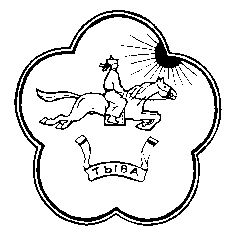 ТЫВА РЕСПУБЛИКАНЫНКАА-ХЕМ КОЖУУН ЧАГЫРГАЗЫНЫНДОКТААЛЫПОСТАНОВЛЕНИЕАДМИНИСТРАЦИИ КАА-ХЕМСКОГО РАЙОНАРЕСПУБЛИКИ ТЫВА от 01 ноября 2019 г. № 595с. Сарыг-СепОб утверждении муниципальной комплексной программыпо преодолению бедности в Каа-Хемском районе на 2020-2025 годыВ целях реализации Указа Президента Российской Федерации от 7 мая 2018 г. № 204 «О национальных целях и стратегических задачах развития Российской Федерации на период до 2025 года» в части решения задачи по снижению уровня бедности и во исполнение Послания Главы Республики Тыва Верховному Хуралу (парламенту) Республики Тыва на 2020 год «2020 год – старт на пути к достижению национальных целей» и постановления Правительства Республики Тыва от 3 июня 2019 года № 270 «Об утверждении Республиканской комплексной программы по преодолению бедности в Республике Тыва на 2020-2025 годы», Администрация Каа-Хемского района ПОСТАНОВЛЯЕТ:1. Утвердить прилагаемую муниципальную комплексную программу по преодолению бедности в Каа-Хемском районе на 2020-2025 годы (далее – Программа).2. Контроль за реализацией настоящего постановления возложить на заместителя председателя Администрации Каа-Хемского района по экономике Созиновой С.В и заместителя председателя Администрации Каа-Хемского района по социальной политике Дапы В.К.3. Разместить настоящее постановление на официальном сайте Администрации Каа-Хемского района в информационно-телекоммуникационной сети «Интернет».И.о. председателя администрацииКаа-Хемского района								Е.Б.Ооржак                           Утверждена постановлениемАдминистрации Каа-Хемского района        От «01» ноября 2019 г. № 595_ПАСПОРТмуниципальной комплексной программы по преодолению бедности в Каа-Хемском районе на 2020-2025 годыI. Характеристика сферы реализации программы, описание текущего состояния,основных проблем в сфере и прогноз ее развития В Послании Президента Российской Федерации Федеральному Собранию Российской Федерации на 2020 год отмечено, что решение демографических проблем, рост продолжительности жизни, снижение смертности прямо связано с преодолением бедности. Для нашей республики вопросы снижения уровня бедности актуальны на протяжении последних почти двух десятков лет.  Используемые Росстатом начиная с 1992 года показатели величины прожиточного минимума и среднедушевых денежных доходов населения при выборе критериев для измерения абсолютного уровня бедности, установили его по республике в значении 72,7 процента на начало 1995 года. В 2000 году уровень бедности в Туве достиг критического значения, когда почти 78 процентов населения проживало в состоянии бедности.Этому способствовал спад экономики в целом по стране в 90-е годы, либерализация цен и высокие темпы инфляции. В этот период реальные денежные доходы населения республики, размер заработной платы и пенсий упали более чем вдвое. В связи с чем в 2003 году в республике принята целевая программа по преодолению бедности, которая успешно действовала до конца 2009 года.  В ходе реализации программы с целью определения конкретных семей, нуждающихся в социальной поддержке, по всей республике проведено обследование домохозяйств. Учитывая то, что официальные данные и методика измерения бедности не позволяют в полном объеме оценить глубину и важность социально-экономических процессов, стимулирующих рост бедности, Правительством республики была предпринята попытка провести оценку условных доходов семей по дополнительным параметрам. Учитывались состав семьи, доходы, занятость и условия проживания. Дополнительно – наличие личного подсобного хозяйства, приусадебных земельных участков, а также земель сельскохозяйственного назначения, имущества и т.д.    Для семей, отнесенных к категории бедных, разрабатывались меры с учетом мотивации, профессиональных навыков, уровня образованности членов семьи. Заключались договоры с семьями – участниками программы.  Решение проблем бедности с использованием программно-целевого метода, научных изысканий дало конкретные результаты: уровень бедности в 2010 году по республике составил 26,9 процента против 77,9 в 2000 году. При реализации определены основные группы населения, подверженные риску бедности, которые остаются актуальными и на сегодняшний день.По-прежнему в Республике Тыва сохраняется традиция многодетности. В Каа-Хемском районе сегодня 685 многодетных семей, или 16,1 процента от общего числа семей, Многодетные семьи с высокой степенью вероятности попадают в группу бедных, не только вследствие иждивенческой нагрузки детьми, но и в связи с низким уровнем заработной платы трудоспособных членов семьи. Большое число детей в семье – это зачастую ограниченные возможности занятости женщин – матерей. Это в свою очередь усугубляет материальное положение многодетных семей.По данным социально-демографического паспорта численность населения по состоянию 01.01.2020 года составила 15123 человек, из них мужчин 7209, женщин 7914 человек. По распределению численности населения по основным возрастным группам количество граждан моложе трудоспособного возраста (от 0 до 15 лет) 4868 человек, в трудоспособном возрасте (муж. 16-59 лет, жен. 16-54 лет) 8293 человек, старше трудоспособного возраста (муж. 60 лет и более, жен. 55 лет и более) 1555 человек. Численность населения в возрасте от 18 до 35 лет составляет 4437 человек.Рождение детей существенно влияет на уменьшение совокупных денежных доходов семьи, поскольку один из членов семьи на определенный период времени или же насовсем оставляет трудовую деятельность. Низкая занятость среди многодетных родителей, и, как следствие, недостаточный уровень доходов семьи обусловлены также и проблемой обеспеченности населения в детских дошкольных учреждениях. Система детских пособий в некоторой степени компенсируя, все же не покрывает реальные материальные потери семьи. Поэтому доля бедных среди многодетных и неполных семей достигает 50-60 процентов.  Подвержены риску бедности и неполные семьи с детьми. Число неполных семей по району составляет 443 семей, что составляет 10,1 % от общей численности населения. По данным ЗАГС РТ по Каа-Хемскому району с января по декабрь 2020 года заключили брак 64 семей (АППГ – 70), расторгли брак 21 семей (АППГ – 22). Несмотря на относительно невысокое число разводов по району, установлено, что после распада брака материнская семья в большинстве случаев оказывается в значительно более тяжелом положении, чем раньше.Смертность мужчин трудоспособного возраста также способствует бедности, поскольку после смерти отцов материальное обеспечение детей, как правило, значительно ухудшается. Существующий вид пенсий по потере кормильца (размер социальной пенсии по потере одного из родителей по состоянию 2020 года по району составил 9334,00 рублей в месяц), не способен полностью возместить снижение дохода семьи.  Количество семей по району на 01.01.2020 года составляет 4255 человек, из них семей с несовершеннолетними детьми 2500 единиц, в них детей 5325 человек. Число многодетных семей составляет 685, в них детей 5325 человек, неполные семьи с несовершеннолетними детьми 453, в них детей 783, семьи с детьми инвалидами 79, в них детей-инвалидов 85, семьи с одинокими матерями 426, в них детей 711, семьи с одинокими отцами 27, в них детей 72, семьи с несовершеннолетними матерями 6, в них детей 7, молодые семьи, возраст которых каждого из супругов от 18 и не превышает 35 лет 1333, в них детей 2735.	Одним из значимых направлений деятельности семейной политики является работа с семьями, состоящими на учетах. Социально-опасная семья – это основная категория семей, где большая часть профилактической работы акцентирована на них. Социально-опасные семьи состоят на учете комиссии по делам несовершеннолетних при Администрации Каа-Хемского района. По состоянию за 1 полугодие 2020 года количество СОП семей составило 13 семей. В результате эффективной межведомственной работы за рассматриваемый период с учета на основании ходатайств администраций сельских поселений в связи с улучшением сняли 6 семей (Сарыг-Сеп 2).	В целях преодоления бедности с 2020 года в Каа-Хемском районе начал свою пилотную реализацию губернаторский проект «Устроенная судьба», основная цель которая направлена на создание механизма поддержки семей, нуждающихся в социальной помощи. Для участия в проекте были отобраны 37 крайне-бедных и малоимущих семей, из них участники социального проекта «Корова кормилица» 6, «Социальный картофель» 7, «Социальный уголь» 2, «Социальная полка» 2. В случае если неполная семья образовалась в результате рождения у женщины ребенка вне брака, компенсировать частично высокую иждивенческую нагрузку призваны ежемесячные государственные пособия, выплачиваемые на детей до 16 лет. Для матерей-одиночек размер пособия установлен на уровне 356 руб. на одного ребенка. В группе риска находятся также и семьи, имеющие в своем составе инвалидов и пожилых людей. По состоянию 01 января 2019 года по данным Управления пенсионного Фонда в Каа-Хемском районе в районе общее количество инвалидов составляет 1473, из них 1 группы 187, 2 группы 580, 3 группы 365, детей-инвалидов 108. Уровень бедности в них зачастую выше чем в полтора раза, что также связано с утратой занятости одного из трудоспособных членов семьи из-за необходимости ухода за больным или престарелым родственником. Все вышеперечисленные демографические группы семей – многодетные, неполные семьи, семьи инвалидов, безработных, пенсионеров пожилого возраста, которые по сравнению с остальными чаще оказываются в группе бедных, не исчерпывают перечень групп риска бедности.  Также в наших реалиях необходимо учитывать и еще одну группу риска – это «работающие бедные», т.е. состоящие из одного или двух работающих супругов, заработка которых недостаточно, чтобы прокормить одного-двух детей. К факторам, существенно влияющим на уровень бедности, следует также причислить дороговизну потребительской корзины. Это связано с высокой стоимостью жизни в республике, в том числе в Каа-Хемском районе из-за расходов на доставку товаров и грузов (до 10-30 процентов к стоимости), которые завозятся из других регионов относительно дорогим автомобильным транспортом ввиду отсутствия железнодорожного сообщения. Негативной составляющей потребительской корзины, и, следовательно, величины прожиточного минимума в Туве является также высокая цена на электроэнергию, закладываемая в себестоимость производимой продукции (превышение тарифа до 1,5 раз по сравнению с Республикой Хакасия) и тарифы на коммунальные услуги, оплачиваемые населением. Одним из основных механизмов снижения бедности среди населения являются меры государственной социальной поддержки: пособия, субсидии и компенсации.  Работа по поддержке населения продолжена. Более того, начиная с 2007 года в связи с реализацией в целом по стране мер, направленных на стимулирование рождаемости, существенно возросли виды и объемы оказываемых социальных выплат как на федеральном, так и на региональном уровне. Только за 2018 год около 5000 человек являются получателями государственной социальной помощи.В качестве примера можно привести реализацию основного мероприятия «Обеспечение жильем молодых семей» федеральной программы «Обеспечение доступным и комфортным жильем и коммунальными услугами граждан Российской Федерации», утвержденной постановлением Правительства Российской Федерации № 1710 от 30 декабря 2017 года в Каа-Хемского районе. Данное направление в Каа-Хемском районе начала свою реализацию в 2016 году и направлена на улучшение жилищных условий молодых семей по четверым основным направлениям: строительство, реконструкция, погашение ипотеки, приобретение жилья. Хочется отметить, что всего за 3 года в районе улучшили свои жилищные условия 33 семей, из них 5 многодетных семей.Об увеличении государственной социальной поддержки свидетельствует рост состава социальных выплат в доходах населения за 2005-2017 годы на 16,9 процента – с 21,2 до 38,1 процента по республике. С 2016 года в районе успешно реализуется ряд проектов.За время реализации Губернаторского проекта «Корова кормилица» социальную помощь в натуральном виде – коровы с теленком, получили 96 многодетные, малоимущие семьи. Количество семей участников за 4 года – 118, детей, воспитываемых в данных семьях, составляет 365 чел.В целях отражения эффективности проекта, можно привести следующие данные опроса. В результате проведенного опроса среди участников проекта «Корова кормилица», по состоянию на май месяц 2020г в среднем каждая семья участник фактически получает в среднем 6 литров молока в день. Норма потребления молока составляет на 1 человека 200гр. Итого наименьшее количество потребления молока семьи из 7 человек 850 граммов в день. Наибольшее – 1600 граммов молока. Среднее потребление 1,200–1.300 граммов молока. Экономия семейного бюджета для семьи из 5 человек составляет 60 руб. в день, 1800 руб. месяц, в год составляет 21,600 рублей. На 21,6 тыс. рублей экономия семейного бюджета в год. Для примера – на 1800 рублей 72 хлеба в месяц при стоимости 25 руб. за 1 хлеб.Меры социальной поддержки семьям, имеющим 5 и более детей, проживающим в сельских населенных пунктах Республики Тыва определяется механизмом предоставления социальной поддержки в виде оплаты электроэнергии и приобретения твердого топлива в рамках Губернаторского проекта «Социальный уголь». Всего участников в проекте с 2016 по 2020 годы 22 семьи, в них детей – 82.В целях оказания поддержки малоимущим семьям также оказывается социальная помощь в виде предоставления им овощных культур в виде картофеля в рамках Губернаторского проекта «Социальный картофель».Всего за период реализации проекта получили помощь- 751 семей, в них детей 1956. В 2019 году натуральную помощь получили 84 семей, в них детей 160, из них:1. 27 одиноко проживающие граждане;2. 27 малоимущих семей, доход, который не превышает прожиточный минимум, в них детей 46;3. 30 многодетных семей, в них 114 несовершеннолетних детей.Также проводятся разные проекты, такие как: «Шаги к благополучию», «Кыштаг для молодой семьи», «В каждой семье – не менее одного ребенка с высшим образованием», ««Финансово грамотная Тува» и другие, которые направлены на повышение благосостояния и качества жизни семей.Особенностью данных проектов является то, что целевые группы участников и конечные результаты предельно конкретизированы, и меры реализуются с комплексным сопровождением по самым различным направлениям всех членов семьи. Однако следует указать, что несмотря на определенную долю эффективности и результативности, финансовые меры поддержки бедных семей не оказали существенного влияния на уровень бедности. Напротив, число бедных увеличилось и продолжает неуклонно расти. Несмотря на существенный прирост размер среднедушевых доходов в малоимущих семьях имеет отрицательную динамику по отношению к величине прожиточного минимума, то есть дефицит бюджета малоимущих семей в настоящее время выше, нежели в 2005 году. Таким образом, необходима реализация эффективных и гибких мер, действительно основанных на механизмах дифференциации получателей государственной помощи, переход от социальных обязательств неопределенному кругу лиц к адресным социальным контрактам. Важно также предусматривать одновременную реализацию мер, направленных на повышение качества жизни бедных семей, в том числе получение востребованных на рынке труда профессий, улучшение жилищных условий, обеспечение доступности услуг здравоохранения, связи, информатизации, развитие инфраструктуры социальной сферы. Разработка настоящей Программы вызвана необходимостью решения этих задач, а также разработки наиболее эффективных и гибких мер, направленных на повышение благосостояния жителей республики.  Новизна Программы заключается в: использовании методов проектного управления в комплексном решении проблем бедности населения и распространения успешных практик;  внедрении инициативных проектов, которые предполагают максимальную вовлеченность членов семьи, государственных структур и общественности к достижению конечных результатов; развитии социальной ответственности участников проектов и бизнеса путем передачи благ новым участникам.    II. Приоритеты государственной политики в сфере реализации Программы, цели, задачи и показатели (индикаторы) достижения целей и решения задач, описание основных  ожидаемых конечных результатов Программы, сроков и этапов реализации Программы Приоритеты государственной политики в сфере реализации Программы определены исходя из Указа Президента Российской Федерации от 12 мая 2018 г. № 204 «О национальных целях и стратегических задачах развития на период до 2024 года», Послания Президента Российской Федерации Федеральному Собранию Российской Федерации на 2019 год, Послания Главы Республики Тыва Верховному Хуралу (парламенту) Республики Тыва на 2019 год. К приоритетным направлениям социальной политики Республики Тыва, определенным вышеуказанными нормативными правовыми актами, отнесены в том числе: обеспечение устойчивого роста реальных доходов граждан; снижение уровня бедности. Целью Программы является снижение уровня бедности в Каа-Хемском районе к концу 2024 года до 31,7 процентов.  Для достижения указанной цели предусматривается решение следующих задач: реализация крупных инвестиционных проектов в сфере строительства, энергетики, дорожно-транспортного комплекса, агропромышленного комплекса и сфере малого и среднего предпринимательства;  смягчение негативных последствий бедности путем предоставления малоимущим гражданам мер социальной поддержки; содействие занятости, поддержка самозанятости и предпринимательской инициативы граждан; легализация неформальной занятости; повышение уровня комфортности и качества жизни населения; популяризация системы социальной ответственности;  реализация инициативных проектов с максимальной вовлеченностью государственных структур и общественности к достижению конечных результатов. Оценка достижения целей Программы производится посредством следующих показателей:1) охват социальными проектами малоимущих семей: в 2019 г. – 993 ед. (социальный картофель с 2016 года 642 получателей, социальный уголь с 2016 года 233 получателей, Корова кормилица – 118 получателей), в 2020 г. – 1043 ед., в 2021 г. – 1103 ед., в 2022 г. – 1173 ед., в 2023 г. – 1253 ед., в 2024 г. – 1353 ед.;2) создание новых рабочих (постоянных) мест: в 2019 г. – 250 ед., в 2020 г. – 260 ед., в 2021 г. – 280 ед., в 2022 г. – 288 ед., в 2023 г. – 298 ед., 2024 г. – 318 ед.3) легализация неформальной занятости: в 2019 г. 193 ед.  --, в 2020 г. – 191 ед., в 2021 г. – 189 ед., в 2022 г. – 184 ед., в 2023 г. – 169 ед., в 2024 г. – 151 ед.;4) рост среднедушевых денежных доходов населения: в 2020 г. – 15100 руб., в 2021 г. – 15750 руб., в 2022 г. – 16450 руб., в 2023 г. – 17200 руб., в 2024 г. – 22000 руб.5) снижение уровня бедности в Каа-Хемском районе  к 2020 г. – 36,1 процента, к 2021 г. – 35,0 процента, к 2022 г. – 33,9 процента, к 2023 г. – 32,8 процента, к 2024 г. – 31,7 процентов, 2025 г. – 30,6 процентов.Реализация мероприятий Программы в целом, в сочетании с положительной динамикой экономического развития, прежде всего с увеличением занятости и доходов экономически активного населения, будет способствовать повышению уровня и качества жизни населения. Снижению бедности будут способствовать реализация крупных инвестиционных проектов в сфере строительства, энергетики, дорожно-транспортного комплекса, агропромышленного комплекса и сфере малого и среднего предпринимательства. Расширение масштабов адресной социальной поддержки, оказываемой населению, при прочих равных условиях, смягчит негативные последствия бедности, будет способствовать сокращению неравенства, улучшению социального климата в обществе и более эффективному использованию бюджетных средств. Программа направлена на повышение роли социальной ответственности, и прежде всего, самих граждан. Кроме того, реализация мероприятий Программы будет способствовать достижению следующих результатов: увеличение числа экономически активного населения в 2024 году на 9,3 процента: сокращение доли населения с денежными доходами ниже величины прожиточного минимума до 17 процентов к 2025 году; увеличение числа лиц, занятых в экономике, в результате реализации инвестиционных проектов к 2025 году до 2,9 тыс. чел.; переориентирование политики оказания государственной социальной помощи в части усиления ответственности самих получателей; положительная оценка итогов реализации Программы на основе изучения общественного мнения. Срок реализации Программы – 2020-2025 годы, I этап – 2020-2023 годы; II этап – 2023-2025 годы. III. Обобщенная характеристика основных мероприятий программы, подпрограмм программы и обоснование объема финансовых ресурсов, необходимых для реализации программы Программа включает мероприятия, которые в комплексе должны обеспечить достижение цели и решение программных задач:– реализация эффективных мер государственной поддержки малоимущих семей Каа-Хемского района;– реализация мер, направленных на улучшение качества жизни населения Каа-Хемского района.В рамках Программы будут реализованы мероприятия, направленные на организацию своевременного и в полном объеме обеспечения прав отдельных категорий граждан на меры социальной поддержки, на совершенствование норм законодательства, регулирующего правоотношения в сфере предоставления государственной социальной помощи (приложение № 3). Предусмотрена разработка новых подходов к предоставлению социальных услуг, совершенствование системы информационного обеспечения предоставления мер социальной поддержки, в том числе учета граждан-получателей мер социальной поддержки, а также расширение масштабов адресной социальной поддержки, оказываемой населению. IV. Анализ рисков реализации Программы  и описание мер управления рисками реализации Программы Важным условием успешной реализации настоящей Программы является компонент управления рисками с целью минимизации их влияния на достижение целей подпрограммы. Выполнению поставленных задач могут помешать риски, сложившиеся под воздействием негативных факторов и имеющихся в обществе социально-экономических проблем.Макроэкономические риски: возможность ухудшения внутренней и внешней конъюнктуры, снижение темпов роста экономики, уровня инвестиционной активности, высокая инфляция. Финансовые риски: возможное уменьшение объема средств республиканского бюджета, направляемого на реализацию мероприятий Программы, в связи с экономической ситуацией, оптимизацией расходов при формировании бюджета.  Законодательно-правовые риски обусловлены изменением федерального и республиканского законодательства в области социальной защиты населения.С целью управления указанными рисками предусматриваются: – ежегодная корректировка мероприятий, показателей (индикаторов) и объемов финансирования Программы на основе проведения мониторинга реализации Программы;– информационное, организационно-методическое и экспертно-аналитическое сопровождение проводимых мероприятий, освещение в средствах массовой информации процессов и результатов реализации Программы;– обеспечение эффективного взаимодействия ответственного исполнителя и соисполнителей Программы;– перераспределение объемов финансирования в зависимости от динамики и темпов достижения поставленных целей. V. Трудовые ресурсыВсего в рамках Программы планируется: 1) охват социальными проектами малоимущих семейв 2020 г. – 1043 ед., в 2021 г. – 1103 ед., в 2022 г. – 1173 ед., в 2023 г. – 1253 ед., в 2024 г. – 1353 ед.;2) создание новых рабочих (постоянных) мест: в 2020 г. – 260 ед., в 2021 г. – 280 ед., в 2022 г. – 288 ед., в 2023 г. – 298 ед., 2024 г. – 318 ед.3) легализация неформальной занятости: в 2020 г. – 191 ед., в 2021 г. – 189 ед., в 2022 г. – 184 ед., в 2023 г. – 169 ед., в 2024 г. – 151 ед.;4) рост среднедушевых денежных доходов населения: в 2020 г. – 15100 руб., в 2021 г. – 15750 руб., в 2022 г. – 16450 руб., в 2023 г. – 17200 руб., в 2024 г. – 22000 руб.5) снижение уровня бедности в Каа-Хемском районе к  2020 г. – 36,1 процента, к 2021 г. – 35,0 процента, к 2022 г. – 33,9 процента, к 2023 г. – 32,8 процента, к 2024 г. – 31,7 процентов.VI. Механизм реализации Программы Реализация Программы позволит обеспечить комплексный и межведомственный подход к решению задач по снижению уровня бедности, обеспечению устойчивого роста реальных доходов населения и трудоустройства граждан Каа-Хемского района.Муниципальный заказчик – координатор Программы – Управление труда и социального развития.Участниками Программы являются Управление сельского хозяйства Администрации Каа-Хемского района, Управление образования Администрации Каа-Хемского района, отдел земельных и имущественных отношений Администрации Каа-Хемского района, ГБУЗ РТ «Каа-Хемская ЦКБ», отдел земельных и имущественных отношений Администрации Каа-Хемского района, ГБУ РТ «Центр социальной помощи семье и детям», ГКУ РТ «Центр занятости населения», УПФР в Каа-Хемском районе  (по согласованию), НКО «Центр молодежных инициатив в Каа-Хемском районе» (по согласованию).Управление труда и социального развития во взаимодействии с участниками Программы обеспечивает координацию совместной деятельности в процессе реализации Программы, внесение в нее, при необходимости, изменений, а также оценку эффективности реализации Программы. Участники Программы ежемесячно до 3 числа направляют информацию о реализации Программы государственному заказчику. Управление труда и социального развития подготавливает отчет о ходе реализации Программы и представляет его в установленном порядке в Министерство труда и социальной политики РТ до 5 числа ежемесячно; до 5 июля – полугодовой; до 20 января года, следующего за отчетным, – годовой. _______ Приложение № 1 к муниципальной комплексной программе по преодолению бедности  в Каа-Хемском районе на 2020-2025 годы ПЕРЕЧЕНЬ ведомственных, социальных проектов, реализуемых в рамках муниципальной комплексной программы по преодолению бедностив Каа-Хемском на 2020-2025 годы Приложение № 2 к муниципальной комплексной программе по преодолению бедности  в Каа-Хемском районе на 2020-2025 годы РЕСУРСНОЕ ОБЕСПЕЧЕНИЕ  и прогнозная (справочная) оценка расходов на реализацию целей муниципальной комплексной программы по преодолению бедности в Каа-Хемском районе на 2020-2025 годы(млн. руб.) Приложение № 3			 к муниципальной комплексной программепо преодолению бедности в Каа-Хемском районена 2020-2025 годы		ПЕРЕЧЕНЬ МЕРОПРИЯТИЙ муниципальной комплексной программы по преодолению бедности в Каа-Хемском районе на 2020-2025 годы Наименование ПрограммыМуниципальная комплексная программа по преодолению бедности в Каа-Хемском районе на 2020-2025 годы (далее – Программа)Основание для разработки ПрограммыУказ Президента Российской Федерации от 12 мая 2018 г. № 204 «О национальных целях и стратегических задачах развития на период до 2024 года»; Послание Президента Российской Федерации Федеральному Собранию Российской Федерации на 2019 год; Послание Главы Республики Тыва Верховному Хуралу (парламенту) Республики Тыва на 2019 год «2019 год – старт на пути к достижению национальных целей»; Постановление Правительства Республики Тыва от 3 июня 2019г № 270 «Об утверждении Республиканской комплексной программы по преодолению бедности в Республике Тыва на 2020-2025 годы».Ответственный исполнитель ПрограммыЗаместитель председателя Администрации Каа-Хемского района по социальной политике Дапы В. К., заместитель председателя Администрации Каа-Хемского района по экономике Созинова С.В.Соисполнители ПрограммыОтдел экономики Администрации Каа-Хемского района,Отдел семьи, молодежи и спорта Администрации Каа-Хемского района.  Участники программыУправление сельского хозяйства Администрации Каа-Хемского района, Управление образования Администрации Каа-Хемского района, отдел земельных и имущественных отношений Администрации Каа-Хемского района, ГБУЗ РТ «Каа-Хемская ЦКБ», отдел земельных и имущественных отношений Администрации Каа-Хемского района, ГБУ РТ «Центр социальной помощи семье и детям», ГКУ РТ «Центр занятости населения», УПФР в Каа-Хемском районе  (по согласованию), НКО «Центр молодежных инициатив в Каа-Хемском районе» (по согласованию)Связь с государственными программами Российской Федерации, государственными программами РеспубликиТыва, муниципальными программами Каа-Хемского районаНа уровне Российской Федерации: государственная программа Российской Федерации «Социальная поддержка граждан Российской Федерации», утвержденная постановлением Правительства Российской Федерации от 30 марта 2018 г. № 365, государственная программа Российской Федерации «Содействие занятости населения», утвержденная постановлением Правительства Российской Федерации от 30 марта 2018 г. № 363, государственная программа развития сельского хозяйства и регулирования рынков сельскохозяйственной продукции, сырья и продовольствия на 2013-2020 годы.На уровне республики: государственная программа Республики Тыва «Социальная защита семьи и детей Республики Тыва на 2017-2020 годы», утвержденная постановлением Правительства Республики Тыва от 17 ноября 2016 г. № 480, государственная программа Республики Тыва «Труд и занятость на 2017-2019 годы», утвержденная постановлением Правительства Республики Тыва от 17 ноября 2016 г. № 479, государственная программа Республики Тыва «Развитие здравоохранения на 2013-2020 годы», утвержденная постановлением Правительства Республики Тыва от 30 апреля 2013 года № 250, государственная программа Республики Тыва «Повышение эффективности и надежности функционирования жилищно-коммунального хозяйства Республики Тыва на 2014-2020 годы», утвержденная постановлением Правительства Республики Тыва от 6 июня 2014 г. № 267, государственная программа Республики Тыва «Развитие образования и науки на 2014-2025 годы», утвержденная постановлением Правительства Республики Тыва от 30 октября 2013 г. № 632, государственная программа Республики Тыва «Развитие здравоохранения на 2018-2025 годы», утвержденная постановлением Правительства Республики Тыва от 7 августа 2018 г. № 398,  государственная программа Республики Тыва «Обращение с отходами производства и потребления, в том числе с твердыми коммунальными отходами, в Республике Тыва на 2018-2026 годы», утвержденная постановлением Правительства Республики Тыва от 28 мая 2018 г. № 280, государственная программа Республики Тыва «Охрана и воспроизводство объектов животного мира в Республике Тыва на 2017-2019 годы», утвержденная постановлением Правительства Республики Тыва от 28 октября 2016 г. № 456.На уровне муниципального образования: муниципальная программа «Развитие физической культуры и туризма на территории Каа-Хемского района на 2021-2023 годы», муниципальная программа «Развитие сельского хозяйства и регулирования рынков сельскохозяйственной продукции сырья и продовольствии в Каа-Хемском районе на 2021-2023 годы», муниципальная программа «Создание благоприятных условий для введения бизнеса в Каа-Хемском районе на 2021-2023 годы», муниципальная программа «Формирование современной городской (сельской среды) на территории Каа-Хемского муниципального района Республики Тыва на 2021-2023 годы», муниципальная программа «Защита населения и территорий от чрезвычайных ситуаций, обеспечение пожарной безопасности и безопасности людей на водных объектах» на 2021-2023 годы, муниципальная программа «Социальная поддержка граждан в Каа-Хемском районе на 2020 год», муниципальная программа «Обеспечение общественного порядка и противодействие преступности на территории Каа-Хемского района на 2021-2023 годы», муниципальная программа «Развитие здравоохранения в Каа-Хемском районе на 2021-2023 годы», муниципальная программа «Развитие молодежной политики в Каа-Хемском районе Республики Тыва на 2021-2023 годы», муниципальная программа «Укрепление гражданского единства и национально-культурное развитие на 2020-2023 годы», Муниципальная программа Каа-Хемского района «Доступная среда» на 2021-2023 годы».Программно-целевые инструменты программыГубернаторский проект «Маршрут здоровья», социальные проекты: «Корова-кормилица», «Кыштаг для молодой семьи», «Социальный картофель», «Социальный уголь»; региональные проекты «Шаги к благополучию», «В каждой семье – не менее одного ребенка с высшим образованием», «Здоровое питание в Республике Тыва», «Финансово грамотная Тува»Цель Программыснижение уровня бедности в  Каа-Хемском районе к концу 2025 года до  5,5  процентов.Задачи программы– трудоустройство граждан в рамках реализации инвестиционных и национальных проектов в сфере строительства, энергетики, дорожно-транспортного комплекса, агропромышленного комплекса и сфере малого и среднего предпринимательства;– социальная реабилитация бедных семей путем заключения социальных контрактов;– поддержка самозанятости и предпринимательской инициативы граждан;– легализация неформальной занятости;– повышение уровня комфортности и качества жизни населения;– популяризация системы социальной ответственности;– реализация инициативных проектов с максимальной вовлеченностью государственных структур и общественности к достижению конечных результатов.Целевые индикаторы и показатели Программы1) охват социальными проектами малоимущих семей: в 2020 г. – 1043 ед., в 2021 г. – 1103 ед., в 2022 г. – 1173 ед., в 2023 г. – 1253 ед., в 2024 г. – 1353 ед.;2) создание новых рабочих (постоянных) мест: в 2020 г. – 260 ед., в 2021 г. – 280 ед., в 2022 г. – 288 ед., в 2023 г. – 298 ед., 2024 г. – 318 ед.3) легализация неформальной занятости в 2020 г. – 191 ед., в 2021 г. – 189 ед., в 2022 г. – 184 ед., в 2023 г. – 169 ед., в 2024 г. – 151 ед.;4в 2020 г. – 15100 руб., в 2021 г. – 15750 руб., в 2022 г. – 16450 руб., в 2023 г. – 17200 руб., в 2024 г. – 22000 руб.5) снижение уровня бедности в Каа-Хемском районе к  2020 г. – 36,1 процента, к 2021 г. – 35,0 процента, к 2022 г. – 33,9 процента, к 2023 г. – 32,8 процента, к 2024 г. – 31,7  процентов.Этапы и сроки реализации Программы2020-2025годыI этап: 2020-2022 годыII этап: 2023-2025 годыОбъемы бюджетных ассигнований Программыобщий объем финансирования составляет 5272,6 млн. рублей, из них:2021г. –  864,9 млн. рублей; 2022г. –  912,2 млн. рублей; 2023 г. –   962,3 млн. рублей.  в том числе: средства федерального бюджета –  2095,5. млн. рублей:   г. –  303,5 млн. рублей; г. –  293,5 млн. рублей; 2022г. –  330,2 млн. рублей; г.–  357,3 млн. рублей; 2024г.–  389,4 млн. рублей;2025г. – 421,6 млн. рублей.средства республиканского бюджета –  3093,5 млн. рублей:2020	г. –  539,8 млн. рублей; 2021	г. –  491,4 млн. рублей; 2022	г. –  491,5 млн. рублей; 2023	г. –  507,5 млн. рублей; 2024	г. –  522,7 млн. рублей;2025	г. – 540,6 млн. рублей.внебюджетные средства –  83,1 млн. рублей: 2020г. –  42,5 млн. рублей; 2021г. –  18,3 млн. рублей; 2022г. –  22,3 млн. рублей; 2023г. – 0 млн. рублей; 2024г. – 0 млн. рублей; 2024 г. – 0 млн. рублей;средства местного бюджета –  0,6 млн. рублей: 2020г. –  0 рублей; 2021г. –  100 000 рублей; 2022г. – 110 000 рублей; 2023г. –  120 000 рублей; 2024г. –  130 000 рублей;2025г. – 150 000 рублей.Ресурсное обеспечение Программыприведено в приложении № 2 к ПрограммеОжидаемые результаты реализации Программыувеличение экономически активного населения в 2025 году на 9,3 процента: сокращение доли населения с денежными доходами ниже величины прожиточного минимума до  17 процентов к 2025 году; увеличение числа лиц, занятых в экономике, в результате реализации инвестиционных проектов к 2025 году до  2,9 тыс . чел.Наименование программы, основного мероприятия Сроки Сроки Ответственные за исполнение Ожидаемый результат  Наименование программы, основного мероприятия начала  реализации окончания  реализации Ответственные за исполнение Ожидаемый результат  1. Актуализация нормативно - правовой базы в части предоставления мер социальной поддержки 2020 2025 Управление труда и социального развития Администрации Каа-Хемского районаорганизация предоставления адресной меры социальной поддержки семьям с доходами ниже прожиточного минимума 2. Реализация приоритетного проекта «Шаги к благополучию» 2020 2025 Управление  труда и социального развития Администрации Каа-Хемского района, Отдел семьи, молодежи и спорта Администрации Каа-Хемского районаснижение уровня бедности в Каа-Хемском районе в 1,1 раза или на 31,7 %.6. Реализация регионального проекта «Повышение финансовой грамотности населения Республики Тыва» 2019 2021 Финансовое управление Администрации Каа-Хемского района снижение у населения просроченной задолженности по кредитам 7. Реализация губернаторского проекта «В каждой семье – не менее одного ребенка с высшим образованием» 2018 2021 Управление образования Администрации Каа-Хемского районаОбеспечение адресной работы по трудоустройству участников; создание учебных производств на базе средних профессиональных учреждений для получения доходов обучающимися студентами  8. Реализация регионального проекта «Здоровое питание в  Каа-Хемском районе»2019 2021  ГБУЗ РТ «Каа-Хемская ЦКБ  Каа-Хемская», Управление образования Администрации Каа-Хемского района, отдел экономики Администрации Каа-Хемского района , ГБУ РТ «ЦСПСиД Каа-Хемского района»увеличение охвата горячим питанием детей из малообеспеченных семейОтветственный исполнитель,  соисполнители, государственный  заказчик-координатор Расходы (млн. руб.)Расходы (млн. руб.)Ответственный исполнитель,  соисполнители, государственный  заказчик-координатор Всего, в том числе по годам реализации программы: 2020 202120222023 2024 2025Всего, в том числе 5272,6885,8803,3844,1864,9912,2962,3Федеральный бюджет 2095,5303,5293,5330,2357,3389,4421,6Республиканский бюджет 3093,5539,8491,4491,5507,5522,7540,6Местный бюджет 0,600,10,10,10,10,1Внебюджетные источники 83,142,518,322,3000Наименование мероприятия Источники финансирования Объемы финансирования (млн.руб.) Объемы финансирования (млн.руб.) Объемы финансирования (млн.руб.) Объемы финансирования (млн.руб.) Объемы финансирования (млн.руб.) Объемы финансирования (млн.руб.) Объемы финансирования (млн.руб.) Сроки реализации Ответственные за исполнение Ожидаемый результат Наименование мероприятия Источники финансирования Всего в том числе по годам: в том числе по годам: в том числе по годам: в том числе по годам: в том числе по годам: в том числе по годам: Сроки реализации Ответственные за исполнение Ожидаемый результат Наименование мероприятия Источники финансирования 2020 2021 2022 2023 2024 2025 Сроки реализации Ответственные за исполнение Ожидаемый результат 1 2 3 4 5 6 7 8 9 10 11 12 I. Организационные мероприятия в целях обеспечения мер социальной поддержки I. Организационные мероприятия в целях обеспечения мер социальной поддержки I. Организационные мероприятия в целях обеспечения мер социальной поддержки I. Организационные мероприятия в целях обеспечения мер социальной поддержки I. Организационные мероприятия в целях обеспечения мер социальной поддержки I. Организационные мероприятия в целях обеспечения мер социальной поддержки I. Организационные мероприятия в целях обеспечения мер социальной поддержки I. Организационные мероприятия в целях обеспечения мер социальной поддержки I. Организационные мероприятия в целях обеспечения мер социальной поддержки I. Организационные мероприятия в целях обеспечения мер социальной поддержки 1. Соблюдение законодательной и нормативной правовой базы по предоставлению мер социальной поддержки - - - - - - - 2020- 2025 гг. УТиСР  повышение эффективности мер государственной социальной поддержки граждан, концентрация ресурсов на оказание социальной помощи наиболее нуждающимся гражданам, адресное использование бюджетных средств 2. Проведение многомерного анализа причин и структуры бедности на районном уровне и в разрезе сельских поселений- - - - - - - 2020-2021 гг. УТиСР, ЦСПСиД, ЦЗН. УСХ,  Отдел экономики  администрации р-на, администрации сельских поселений (по согласованию) выявление основных факторов и причин бедности граждан и семей с учетом уровня доходов, состояния здоровья, уровня образования, занятости, безработицы, участия в программах социальной поддержки, иждивенческой нагрузки и др. 3. применение   правового акта перечня «условных» доходов, учитываемых при расчете среднедушевого дохода граждан в целях оказания государственной социальной помощи на основе методических рекомендаций Министерства финансов Российской Федерации от 29 января 2019 г.  № 12-05-07/1/5646 - - - - УТиСР, финансовое управление. Отдел экономики администрации р-на.реальная оценка совокупного дохода граждан и семей для объективного определения  доходов при оказании государственной социальной помощи 4. Внедрение механизма финансовой поддержки семьям имеющих детей путем предоставления ежемесячной денежной выплаты в связи с рождением (усыновлением) 1 ребенка (рожденным с 1 января 2020 г.) федеральный бюджет УТиСР уменьшение численности нуждающихся семей 5. Актуализация реестров получателей социальных выплат с проведением выборочных проверок предоставляемых документов - - - - - - - 2020 г. Управление труда и социального развития создание единой базы данных получателей мер социальной поддержки 6. Контроль за эффективным и целевым использованием средств на выплату адресных социальных выплат и социальных проектов - - - - - - - 2020- 2025 гг. Отдел семьи, ЦСПСиД, УТиСР оказание социальной помощи наиболее нуждающимся гражданам, адресное использование бюджетных средств; повышение эффективности и прозрачности расходования бюджетных средств 7. Проведение активной информационно-разъяснительной работы по вопросам преодоления бедности, включая меры социальной поддержки - - - - - - - 2020- 2025 гг.Специалист по СМИ, УТиСР, ЦСПСиД, отдел семьи , отдел экономикиувеличение числа получателей мер социальной поддержки 8. Разработка системы критериев оценки и составления рейтинга деятельности  администраций сельских  поселений по повышению реальных доходов населения и снижению бедности - - - - - - - 2020- 2025 гг.УТиСР, отдел экономикиЭффективная работа всех сельских администраций9. Мониторинг деятельности администраций сельских поселений  по повышению реальных доходов населения и снижению бедности - - - - - - - 2020- 2025 гг.Отдел экономики Управления  труда и социального развитияКачественная работа сельских администраций и реализация Программы по снижению бедности10. Учет всех форм государственной поддержки, оказанной малоимущим гражданам и семьям, в статистическом балансе доходов и расходов по статистическим формам 2-соц и 3-соц.- - - - - - - 2020- 2025 гг.Отдел семьи администрации р-на Всего:2020,6234,2293,0325,1357,3389,4421,6II. Комплекс мер, направленных на развитие  огородничества среди населенияII. Комплекс мер, направленных на развитие  огородничества среди населенияII. Комплекс мер, направленных на развитие  огородничества среди населенияII. Комплекс мер, направленных на развитие  огородничества среди населенияII. Комплекс мер, направленных на развитие  огородничества среди населенияII. Комплекс мер, направленных на развитие  огородничества среди населенияII. Комплекс мер, направленных на развитие  огородничества среди населенияII. Комплекс мер, направленных на развитие  огородничества среди населенияII. Комплекс мер, направленных на развитие  огородничества среди населенияII. Комплекс мер, направленных на развитие  огородничества среди населенияII. Комплекс мер, направленных на развитие  огородничества среди населенияII. Комплекс мер, направленных на развитие  огородничества среди населения11. Разработка и принятие нормативно-правового акта о порядке проведения  конкурсов, направленных на развитие огородничества в кожуунеРаспоряжение администрации Каа-Хемского районаРаспоряжение администрации Каа-Хемского района-----2020- 2025 гг.УСХ, ЦСПС и Д, Отдел экономики, отдел семьи, администрации сельских поселенийУтверждение порядка проведения конкурса12. Проведение анализа численности домохозяйств, занимающихся огородничеством и получающих доход от его ведения и организация работ по заключению договоров с бюджетными учреждениями по поставке продукций   3603 Д.ДОХОД-7485КГ - - - - - - 2020- 2025 гг.Отдел экономики , администрации сельских поселений установление точного количества домохозяйств, занимающихся огородничеством и получающих доход от реализации продукции  13. Организация работ по проведению разъяснительных и обучающих семинаров среди населения и распространению  буклетов по вопросам огородничества проведение мастер-классов по уходу за овощами с целью получения хорошего урожая431 проведено мастер-классов - - - - - - 2020- 2025 гг.УСХ, ЦСПСиД, УТиСР, СББЖ( по согласованию)повышение уровня знаний населения по вопросам огородничества 14. Проведение муниципального  конкурса, направленного на развитие огородничества «Лучшее подворье»«Лучшее подворье»------2020- 2025 гг.УСХ, отдел экономики, ЦСПС и Д, администрации сельских поселений.Повышение мотивации у населения по развитию огородничества 15. Организация работ по посадке картофеля и овощных культур населением 3603 домохозяйствпосадили - - - - - - 2020- 2025 гг.УСХ, администрации сельских поселенийповышение самообеспеченности населения свежими овощами и картофелем, экономия семейного бюджета 16. Проведение ярмарок выходного дня по продаже саженцев, рассады, овощей и заготовок 5- - - - - - 2020- 2025 гг.УСХ, отдел экономики повышение уровня занятости населения республики и расширение источников формирования доходов населения Всего:1,20,20,20,20,20,20,2III. Оказание адресной социальной поддержки на основе социального контракта. Популяризация системы социальной ответственностиIII. Оказание адресной социальной поддержки на основе социального контракта. Популяризация системы социальной ответственностиIII. Оказание адресной социальной поддержки на основе социального контракта. Популяризация системы социальной ответственностиIII. Оказание адресной социальной поддержки на основе социального контракта. Популяризация системы социальной ответственностиIII. Оказание адресной социальной поддержки на основе социального контракта. Популяризация системы социальной ответственностиIII. Оказание адресной социальной поддержки на основе социального контракта. Популяризация системы социальной ответственностиIII. Оказание адресной социальной поддержки на основе социального контракта. Популяризация системы социальной ответственностиIII. Оказание адресной социальной поддержки на основе социального контракта. Популяризация системы социальной ответственностиIII. Оказание адресной социальной поддержки на основе социального контракта. Популяризация системы социальной ответственностиIII. Оказание адресной социальной поддержки на основе социального контракта. Популяризация системы социальной ответственностиIII. Оказание адресной социальной поддержки на основе социального контракта. Популяризация системы социальной ответственностиIII. Оказание адресной социальной поддержки на основе социального контракта. Популяризация системы социальной ответственности17. Подготовка предложений в Минтруд Республики Тыва для софинансирования мероприятий социальных контрактов - - - - - - - 2020 г. УтиСР, ЦСПСиД, отдел экономики, отдел семьиувеличение количества получателей мер социальной поддержки 18. Заключение социальных контрактов с участниками проектов с целью стимулирования активных действий получателей для преодоления тяжелой жизненной ситуации 18 человек по 3 направлению- - - - - 2020- 2025 гг.ЦСПС и Д, ЦЗН, УтиСРвыполнение условий социального контракта со стороны участников.19. Реализация губернаторского проекта «Корова-кормилица» республиканский бюджет 22 семьи2020- 2025 гг.УСХ, ЦСПС и Д, реализация мер по поддержке 150 многодетных и малообеспеченных семей с целью их вывода из трудной жизненной ситуации и оказание адресной помощи нуждающимсясемьям с детьми; экономия семейного бюджета составляет примерно 5400 руб. в месяц (3 л. * 60 руб.*30 дней) 22. Реализация губернаторского проекта «Социальный картофель» республиканский бюджет 76 семей2020- 2025 гг.УСХ, ЦСПС и Дсемья, получившая семена картофеля и овощных культур в рамках проекта в течение года, обеспечивается частично 22-процентным объемом потребности картофеля и овощей для каждого члена семьи, согласно нормам питания; экономия семейного бюджета составляет более 6600 рублей 23. Реализация губернаторского проекта «Социальный уголь» республиканский бюджет 139семей2020- 2025 гг. ЦСПС и Д, отдел жизнеобеспечении администрации р-наэкономия семейного бюджета в результате участия в проекте составляет 6200 руб. в месяц. (3100 руб. * 2 т.) 24. Реализация губернаторского проекта «Кыштаг для молодой семьи» всего - - - - - 2020- 2025 гг.УСХулучшение качества жизни молодых семей на селе, уменьшение уровня безработицы, увеличение численности крестьянских (фермерских) хо- 24. Реализация губернаторского проекта «Кыштаг для молодой семьи» федеральный бюджет- - - - - 2020- 2025 гг.УСХулучшение качества жизни молодых семей на селе, уменьшение уровня безработицы, увеличение численности крестьянских (фермерских) хо- 24. Реализация губернаторского проекта «Кыштаг для молодой семьи» республиканский бюджет - - - - - 2020- 2025 гг.УСХулучшение качества жизни молодых семей на селе, уменьшение уровня безработицы, увеличение численности крестьянских (фермерских) хо- 24. Реализация губернаторского проекта «Кыштаг для молодой семьи» местный бюджет - - - - - 2020- 2025 гг.УСХулучшение качества жизни молодых семей на селе, уменьшение уровня безработицы, увеличение численности крестьянских (фермерских) хо- 25. Реализация Губернаторского проекта «Дук»Всего -----2021-2022 гг. УСХСоздание цеха первичной обработки шерсти; Увеличение среднедушевых денежных доходов населения путем создания новых рабочих мест, получения прибыли от сдачи шерсти населением; по предварительным расчетам, доход 1 чабана-тысячника от реализации шкуры составит 67500 рублей (1500 кг.*30 руб.+22500 субсидия)25. Реализация Губернаторского проекта «Дук»Республиканский бюджет-----2021-2022 гг. УСХСоздание цеха первичной обработки шерсти; Увеличение среднедушевых денежных доходов населения путем создания новых рабочих мест, получения прибыли от сдачи шерсти населением; по предварительным расчетам, доход 1 чабана-тысячника от реализации шкуры составит 67500 рублей (1500 кг.*30 руб.+22500 субсидия)25. Реализация Губернаторского проекта «Дук»---2021-2022 гг. УСХСоздание цеха первичной обработки шерсти; Увеличение среднедушевых денежных доходов населения путем создания новых рабочих мест, получения прибыли от сдачи шерсти населением; по предварительным расчетам, доход 1 чабана-тысячника от реализации шкуры составит 67500 рублей (1500 кг.*30 руб.+22500 субсидия)25. Реализация регионального проекта  «Здоровое питание в Каа-Хемском р-на» республиканский бюджет 2020- 2025 гг.ГБУЗ РТ «Каа-Хемская ЦКБ», Управление образованияувеличение охвата горячим питанием детей из малообеспеченных семей, (на сегодня обеспеченность детей данной категории горячим питанием составляет 40,48 процента, плановый показатель на 2019 год – до 50,5 процента) 26.Реализация регионального проекта «Повышение финансовой грамотности населения » - - - - - - - 2020- 2025 гг.Финансовое Управлениеповышение финансовой грамотности и снижения уровня закредитованности населения 27. Реализация губернаторского проекта «В каждой семье – не менее одного ребенка с высшим образованием» республиканский бюджет - - - - 2020- 2025 гг.Управление образованияуменьшение количества семей, находящихся на пороге бедности, через государственную поддержку в виде педагогического и социального сопровождения не менее чем одного ребенка в семье в процессе его обучения в школе, в период его поступления в вуз и обучения в вузе; ожидается увеличение числа трудоустроенных выпускников за счет увеличения их численности; увеличение среднедушевых денежных доходов населения путем трудоустройства выпускниковРеализация проекта «Коза кормилица», «Курица-ряба»0,600,10,10,10,10,1Всего:3252,5658,6509,1517,8506,4521,6539,5IV. Мероприятия по обеспечению роста заработной платыIV. Мероприятия по обеспечению роста заработной платыIV. Мероприятия по обеспечению роста заработной платыIV. Мероприятия по обеспечению роста заработной платыIV. Мероприятия по обеспечению роста заработной платыIV. Мероприятия по обеспечению роста заработной платыIV. Мероприятия по обеспечению роста заработной платыIV. Мероприятия по обеспечению роста заработной платыIV. Мероприятия по обеспечению роста заработной платыIV. Мероприятия по обеспечению роста заработной платыIV. Мероприятия по обеспечению роста заработной платыIV. Мероприятия по обеспечению роста заработной платы28. Мониторинг новых систем оплаты труда в муниципальных учреждениях р-на - - - - - - - 2020- 2025 гг.Отдел экономики, финансовое Управлениеповышение эффективности системы оплаты труда и заработной платы работников бюджетной сферы 29. Реализация Указа Президента Российской Федерации от7 мая 2012 г. № 597 «О мероприятиях по реализации государственной социальной политики» в части принятия мер по поэтапному повышению оплаты труда в сфере: образования и науки; культуры; здравоохранения; социальной защиты2020- 2025 гг.Отдел экономики, финансовое Управление , Управление культуры, образования.повышение эффективности системы оплаты труда и заработной платы работников бюджетной сферы; рост средней заработной платы работников бюджетной сферы 30. Мониторинг задолженности по оплате труда в организациях и разработка мер по своевременной выплате заработной платы организациями-должниками. Направление информации об организациях, имеющих просроченную задолженность, в Государственную инспекцию труда в Республике Тыва, УФНС России по Республике Тыва, прокуратуру Республики Тыва для принятия мер, предусмотренных законодательством. Проведение заседаний межведомственной рабочей группы по обеспечению своевременной выплаты заработной платы и ликвидации задолженности по оплате труда - - - - - - - 2020- 2025 гг. Отдел экономики, финансовое управление, сокращение уровня задолженности по оплате труда работников организаций и предприятий 31. Мониторинг низкооплачиваемой занятости. Сбор информации об организациях, выплачивающих заработную плату ниже величины прожиточного минимума, установленной для трудоспособного населения (в том числе на основе справок о доходах, представляемых гражданами для начисления субсидий на оплату жилищно-коммунальных услуг), для направления в Государственную инспекцию труда в Республике Тыва, прокуратуру Республики Тыва, УФНС России по Республике Тыва для принятия мер, предусмотренных законодательством - - - - - - - 2020- 2025 гг.Управление труда и социального развития, отдел экономики, финансовое управлениесокращение низкооплачиваемой занятости 32. Освещение в средствах массовой информации вопросов о принимаемых мерах и достигнутых результатах в области регулирования уровня жизни населения- - - - - - - 2020- 2025 гг.Специалист по СМИповышение информированности населения о работе, проводимой Правительством Республики Тыва и администрацией р-на  в области регулирования уровня жизни и повышения доходов населенияВсего0000000V. Реализация крупных инвестиционных проектов в сфере строительства, энергетики, дорожно-транспортного комплекса, агропромышленного комплекса и сфере малого и среднего предпринимательства. Повышение уровня комфортности и качества жизни населенияV. Реализация крупных инвестиционных проектов в сфере строительства, энергетики, дорожно-транспортного комплекса, агропромышленного комплекса и сфере малого и среднего предпринимательства. Повышение уровня комфортности и качества жизни населенияV. Реализация крупных инвестиционных проектов в сфере строительства, энергетики, дорожно-транспортного комплекса, агропромышленного комплекса и сфере малого и среднего предпринимательства. Повышение уровня комфортности и качества жизни населенияV. Реализация крупных инвестиционных проектов в сфере строительства, энергетики, дорожно-транспортного комплекса, агропромышленного комплекса и сфере малого и среднего предпринимательства. Повышение уровня комфортности и качества жизни населенияV. Реализация крупных инвестиционных проектов в сфере строительства, энергетики, дорожно-транспортного комплекса, агропромышленного комплекса и сфере малого и среднего предпринимательства. Повышение уровня комфортности и качества жизни населенияV. Реализация крупных инвестиционных проектов в сфере строительства, энергетики, дорожно-транспортного комплекса, агропромышленного комплекса и сфере малого и среднего предпринимательства. Повышение уровня комфортности и качества жизни населенияV. Реализация крупных инвестиционных проектов в сфере строительства, энергетики, дорожно-транспортного комплекса, агропромышленного комплекса и сфере малого и среднего предпринимательства. Повышение уровня комфортности и качества жизни населенияV. Реализация крупных инвестиционных проектов в сфере строительства, энергетики, дорожно-транспортного комплекса, агропромышленного комплекса и сфере малого и среднего предпринимательства. Повышение уровня комфортности и качества жизни населенияV. Реализация крупных инвестиционных проектов в сфере строительства, энергетики, дорожно-транспортного комплекса, агропромышленного комплекса и сфере малого и среднего предпринимательства. Повышение уровня комфортности и качества жизни населенияV. Реализация крупных инвестиционных проектов в сфере строительства, энергетики, дорожно-транспортного комплекса, агропромышленного комплекса и сфере малого и среднего предпринимательства. Повышение уровня комфортности и качества жизни населенияV. Реализация крупных инвестиционных проектов в сфере строительства, энергетики, дорожно-транспортного комплекса, агропромышленного комплекса и сфере малого и среднего предпринимательства. Повышение уровня комфортности и качества жизни населенияV. Реализация крупных инвестиционных проектов в сфере строительства, энергетики, дорожно-транспортного комплекса, агропромышленного комплекса и сфере малого и среднего предпринимательства. Повышение уровня комфортности и качества жизни населения33. Заключение соглашений о взаимодействии между участниками реализации инвестиционных проектов - - - - - - - 2020- 2025 гг.Отдел экономикиформирование оптимальных условий для развития инвестиционных проектов, устойчивый экономический  рост 34. Реализация инвестиционных проектов: - - - - - - - 34.1. Строительство общеобразовательной школы на 825 мест в с. Сарыг-Сеп КааХемского кожууна-------2022 г.Министерство образования и науки РТсоздание 107,4 дополнительных рабочих мест 34.2.  Строительство психоневрологического дома-интерната в с. Авыйган КааХемского района - - - - - - - 2020 г. Министерство труда и социальной политики РТтрудоустройство 10-15 безработных граждан, зарегистрированных в центрах занятости населения VI. Легализация неформальной занятостиVI. Легализация неформальной занятостиVI. Легализация неформальной занятостиVI. Легализация неформальной занятостиVI. Легализация неформальной занятостиVI. Легализация неформальной занятостиVI. Легализация неформальной занятостиVI. Легализация неформальной занятостиVI. Легализация неформальной занятостиVI. Легализация неформальной занятостиVI. Легализация неформальной занятостиVI. Легализация неформальной занятости35. Введение правовых и финансовых механизмов, предусматривающих стимулирование легализации неформальной занятости - - - - - - - 2020- 2025 гг.ЦЗН, отдел экономикиувеличение числа занятого населения 36. Проведение акций, флэшмобов, направленных на формирование негативного отношения к неформальнойзанятости - - - - - - - 2020- 2025 гг.Налоговая инспекция в Каа-Хемском районе, УПФР в Каа-Хемском районе, ЦЗН, специалист по СМИ, администрации сельских поселенийувеличение числа занятого населения 37. Проведение обследований на рынке труда  с целью определения численности неформально занятых по видам деятельности - - - - - - - 2020- 2025 гг.Отдел экономики, отдел семьи, ЦЗН, ЦСПСиД, администрации сельских поселенийзащита трудовых прав  граждан и пенсионных гарантий 38. Организация консультационных   вопросов по  легализации неформальной занятости - - - - - - - 2020- 2025 гг.Отдел экономики, Налоговая инспекция в Каа-Хемском районе, УПФР в Каа-Хемском районе, ЦЗНувеличение числа занятого населения, защита трудовых прав граждан и пенсионных гарантий 39. Поощрение администраций сельских поселений достигших положительных результатов по легализации неформальной занятости и увеличению налоговых поступлений в бюджет - - - - - - - 2020- 2025 гг.Отдел экономики, финансовое управление, УПФР в Каа-Хемском районезащита трудовых прав граждан и пенсионных гарантий Всего0000000